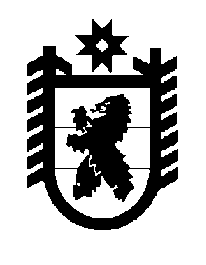 Российская Федерация Республика Карелия    ПРАВИТЕЛЬСТВО РЕСПУБЛИКИ КАРЕЛИЯРАСПОРЯЖЕНИЕот 26 декабря 2017 года № 745р-Пг. Петрозаводск Внести в пункт 3 распоряжения Правительства Республики Карелия               от 21 августа 2017 года № 476р-П изменение, изложив его в следующей редакции:«3. Определить:предельный срок оказания услуг по государственным контрактам  – 
2020 год;предельный  объем  средств  на  выполнение государственного контракта в размере 38 475 000 рублей, в том числе по годам:2017 год –   3 740 625 рублей;2018 год – 12 825 000 рублей;2019 год – 12 825 000 рублей; 2020 год –   9 084 375 рублей;предельный  объем  средств  на  выполнение государственного контракта в размере 38 475 000 рублей, в том числе по годам:2017 год –   3 823 424,67 рубля;2018 год – 12 825 000 рублей;2019 год – 12 825 000 рублей; 2020 год –   9 001 575,33 рубля.».
           Глава Республики Карелия                                                              А.О. Парфенчиков